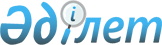 О внесении изменений в решение Тюлькубасского районного маслихата от 22 декабря 2010 года N 37/1-04 "О районном бюджете на 2011-2013 годы"
					
			Утративший силу
			
			
		
					Решение Тюлькубасского районного маслихата Южно-Казахстанской области от 3 марта 2011 года N 38/1-04. Зарегистрировано Управлением юстиции Тюлькубасского района Южно-Казахстанской области 17 марта 2011 года N 14-14-147. Утратило силу в связи с истечением срока применения - письмо Тюлькубасского районного маслихата Южно-Казахстанской области от 2 февраля 2012 года N 25      Сноска. Утратило силу в связи с истечением срока применения -  письмо Тюлькубасского районного маслихата Южно-Казахстанской области от 02.02.2012 N 25.

      В соответствии со статьями 104, 106, 109 Бюджетного кодекса Республики Казахстан от 4 декабря 2008 года, подпункта 1 пункта 1 статьи 6 Закона Республики Казахстан от 23 января 2001 года «О местном государственном управлении и самоуправлении в Республике Казахстан» и решением Южно-Казахстанского областного маслихата от 23 февраля 2011 года № 37/381-IV «О внесении изменений и дополнений в решение Южно-Казахстанского областного маслихата от 10 декабря 2010 года 35/349-IV «Об областном бюджете на 2011-2013 годы», зарегистрированного в Реестре государственной регистрации нормативных правовых актов за № 2043 Тюлькубасский районный маслихат РЕШИЛ:



      1. Внести в решение Тюлькубасского районного маслихата от 22 декабря 2010 года № 37/1-04 «О районном бюджете на 2011-2013 годы» (зарегистрировано в Реестре государственной регистрации нормативных правовых актов № 14-14-143, опубликовано 31 декабря 2010 года в газете «Шамшырак» за № 101-102) следующие изменения:



      пункт 1 изложить в новой редакции:

      «1. Утвердить бюджет Тюлькубасского района на 2011-2013 годы согласно приложениям 1, 2 и 3 соответственно, в том числе на 2011 год в следующих объемах:

      1) доходы – 6550025 тысяч тенге, в том числе по:

      налоговым поступлениям – 954677 тысяч тенге;

      неналоговым поступлениям – 31854 тысяч тенге;

      поступления от продажи основного капитала – 25019 тысяч тенге;

      поступлениям трансфертов – 5538475 тысяч тенге;

      2) затраты – 6611371 тысяч тенге;

      3) чистое бюджетное кредитование – 17636 тысяч тенге:

      бюджетные кредиты – 19060 тысяч тенге;

      погашение бюджетных кредитов – 1424 тысяч тенге;

      4) сальдо по операциям с финансовыми активами – 0;

      приобретение финансовых активов – 0;

      поступление от продажи финансовых активов государства – 0;

      5) дефицит (профицит) бюджета – - 78982 тысяч тенге;

      6) финансирование дефицита (использование профицита) бюджета – 78982 тысяч тенге;

      поступления займов – 19060 тысяч тенге;

      погашение займов – 1424 тысяч тенге;

      используемые остатки бюджетных средств – 61346 тысяч тенге.»;

      приложения 1, 2, 3, 6 к указанному решению изложить в новой редакции согласно приложениям 1, 2, 3, 4 к настоящему решению.



      2. Настоящее решение вводится в действие с 1 января 2011 года.            Председатель сессии районного маслихата    А.Жаксылыков

      Секретарь районного маслихата:             С.Калдыкозов      

      Приложение 1

      к решению Тюлькубасского

      районного маслихата

      от 3 марта 2011 года № 38/1-04      Приложение 1

      к решению Тюлькубасского

      районного маслихата

      от 22 декабря 2010 года № 37/1-04       Тюлькубасский районный бюджет на 2011 год 

      Приложение 2

      к решению Тюлькубасского

      районного маслихата

      от 3 марта 2011 года № 38/1-04      Приложение 2

      к решению Тюлькубасского

      районного маслихата

      от 22 декабря 2010 года № 37/1-04       Тюлькубасский районный бюджет на 2012 год      

 Приложение 3

      к решению Тюлькубасского

      районного маслихата

      от 3 марта 2011 года № 38/1-04      Приложение 3

      к решению Тюлькубасского

      районного маслихата

      от 22 декабря 2010 года № 37/1-04       Тюлькубасский районный бюджет на 2013 год

      Приложение 4

      к решению Тюлькубасского

      районного маслихата

      от 3 марта 2011 года № 38/1-04      Приложение 6

      к решению Тюлькубасского

      районного маслихата

      от 22 декабря 2010 года № 37/1-04       Затраты районного бюджета на 2011-2013 года по сельским и поселковым округам
					© 2012. РГП на ПХВ «Институт законодательства и правовой информации Республики Казахстан» Министерства юстиции Республики Казахстан
				КатегорияКлассПодклассНаименованиеСумма, тысяч тенгеІ. Доходы6 550 025 1Налоговые поступления954 677 01Подоходный налог175 081 2Индивидуальный подоходный налог175 081 03Социальный налог128 957 1Социальный налог128 957 04Hалоги на собственность606 685 1Hалоги на имущество557 063 3Земельный налог9 850 4Hалог на транспортные средства37 102 5Единый земельный налог2 670 05Внутренние налоги на товары, работы и услуги31 341 2Акцизы14 631 3Поступления за использование природных и других ресурсов6 296 4Сборы за ведение предпринимательской и профессиональной деятельности10 157 5Налог на игорный бизнес257 08Обязательные платежи, взимаемые за совершение юридически значимых действий и (или) выдачу документов уполномоченными на то государственными органами или должностными лицами12 613 1Государственная пошлина12 613 2Неналоговые поступления31 854 01Доходы от государственной собственности2 422 3Дивиденды на государственные пакеты акций, находящиеся в государственной собственности78 04Штрафы, пени, санкции, взыскания, налагаемые государственными учреждениями, финансируемыми из государственного бюджета, а также содержащимися и финансируемыми из бюджета (сметы расходов) Национального Банка Республики Казахстан 0 1Штрафы, пени, санкции, взыскания, налагаемые государственными учреждениями, финансируемыми из государственного бюджета, а также содержащимися и финансируемыми из бюджета (сметы расходов) Национального Банка Республики Казахстан, за исключением поступлений от организаций нефтяного сектора 0 06Прочие неналоговые поступления29 432 1Прочие неналоговые поступления29 432 3Поступления от продажи основного капитала25 019 01Продажа государственного имущества, закрепленного за государственными учреждениями0 1Продажа государственного имущества, закрепленного за государственными учреждениями0 03Продажа земли и нематериальных активов25 019 1Продажа земли25 019 2Продажа нематериальных активов0 4Поступления трансфертов 5 538 475 02Трансферты из вышестоящих органов государственного управления5 538 475 2Трансферты из областного бюджета5 538 475 Функциональная группаФункциональная группаФункциональная группаФункциональная группаНаименованиеСумма, тысяч тенгеФункциональная подпрограммаФункциональная подпрограммаФункциональная подпрограммаФункциональная подпрограммаСумма, тысяч тенгеАдминистратор бюджетных программАдминистратор бюджетных программАдминистратор бюджетных программСумма, тысяч тенгеПрограммаПрограммаСумма, тысяч тенге111123II. Затраты6 611 371 01Государственные услуги общего характера265 852 011Представительные, исполнительные и другие органы, выполняющие общие функции государственного управления240 451 011112Аппарат маслихата района (города областного значения)21 191 011112001Услуги по обеспечению деятельности маслихата района (города областного значения)20 741 011112003Капитальные расходы государственных органов450 011122Аппарат акима района (города областного значения)60 740 011122001Услуги по обеспечению деятельности акима района (города областного значения)50 640 011122003Капитальные расходы государственных органов10 100 011123Аппарат акима района в городе, города районного значения, поселка, аула (села), аульного (сельского) округа158 520 011123001Услуги по обеспечению деятельности акима района в городе, города районного значения, поселка, аула (села), аульного (сельского) округа157 020 011123022Капитальные расходы государственных органов1 500 2Финансовая деятельность1 000 012459Отдел экономики и финансов района (города областного значения)1 000 019Прочие государственные услуги общего характера24 401 019459Отдел экономики и финансов района (города областного значения)24 401 019459001Услуги по реализации государственной политики в области формирования и развития экономической политики, государственного планирования, исполнения бюджета и управления коммунальной собственностью района (города областного значения)23 801 019459015Капитальные расходы государственных органов600 02Оборона15 389 021Военные нужды6 389 021122Аппарат акима района (города областного значения)6 389 021122005Мероприятия в рамках исполнения всеобщей воинской обязанности6 389 022Организация работы по чрезвычайным ситуациям9 000 022122Аппарат акима района (города областного значения)9 000 022122006Предупреждение и ликвидация чрезвычайных ситуаций масштаба района (города областного значения)6 800 022122007Мероприятия по профилактике и тушению степных пожаров районного (городского) масштаба, а также пожаров в населенных пунктах, в которых не созданы органы государственной противопожарной службы2 200 03Общественный порядок, безопасность, правовая, судебная, уголовно-исполнительная деятельность430 031Правоохранительная деятельность430 031458Отдел жилищно-коммунального хозяйства, пассажирского транспорта и автомобильных дорог района (города областного значения)430 031458021Обеспечение безопасности дорожного движения в населенных пунктах430 04Образование3 763 132 041Дошкольное воспитание и обучение304 738 041123Аппарат акима района в городе, города районного значения, поселка, аула (села), аульного (сельского) округа116 991 041123004Поддержка организаций дошкольного воспитания и обучения116 991 041464Отдел образования района (города областного значения)187 747 041464009Обеспечение деятельности организаций дошкольного воспитания и обучения187 747 042Начальное, основное среднее и общее среднее образование3 022 972 042123Аппарат акима района в городе, города районного значения, поселка, аула (села), аульного (сельского) округа7 004 042123005Организация бесплатного подвоза учащихся до школы и обратно в аульной (сельской) местности7 004 042464Отдел образования района (города областного значения)3 015 968 042464003Общеобразовательное обучение2 987 026 042464006Дополнительное образование для детей28 942 049Прочие услуги в области образования435 422 049464Отдел образования района (города областного значения)73 804 049464001Услуги по реализации государственной политики на местном уровне в области образования 8 745 049464005Приобретение и доставка учебников, учебно-методических комплексов для государственных учреждений образования района (города областного значения)35 804 049464012Капитальные расходы государственных органов300 049464015Ежемесячные выплаты денежных средств опекунам (попечителям) на содержание ребенка сироты (детей-сирот), и ребенка (детей), оставшегося без попечения родителей15 271 049464020Обеспечение оборудованием, программным обеспечением детей-инвалидов, обучающихся на дому13 684 049472Отдел строительства, архитектуры и градостроительства района (города областного значения)361 618 049472037Строительство и реконструкция объектов образования361 618 06Социальная помощь и социальное обеспечение185 534 062Социальная помощь163 609 062451Отдел занятости и социальных программ района (города областного значения)163 609 062451002Программа занятости15 976 062451004Оказание социальной помощи на приобретение топлива специалистам здравоохранения, образования, социального обеспечения, культуры и спорта в сельской местности в соответствии с законодательством Республики Казахстан4 198 062451005Государственная адресная социальная помощь4 415 062451006За счет средств местного бюджета6 017 062451007Социальная помощь отдельным категориям нуждающихся граждан по решениям местных представительных органов19 609 062451010Материальное обеспечение детей-инвалидов, воспитывающихся и обучающихся на дому1 467 062451014Оказание социальной помощи нуждающимся гражданам на дому29 023 062451016Государственные пособия на детей до 18 лет74 000 062451017Обеспечение нуждающихся инвалидов обязательными гигиеническими средствами и предоставление услуг специалистами жестового языка, индивидуальными помощниками в соответствии с индивидуальной программой реабилитации инвалида8 904 069Прочие услуги в области социальной помощи и социального обеспечения21 925 069451Отдел занятости и социальных программ района (города областного значения)21 925 069451001Услуги по реализации государственной политики на местном уровне в области обеспечения занятости и реализации социальных программ для населения20 997 069451011Оплата услуг по зачислению, выплате и доставке пособий и других социальных выплат528 069451021Капитальные расходы государственных органов400 07Жилищно-коммунальное хозяйство401 942 071Жилищное хозяйство23 601 071472Отдел строительства, архитектуры и градостроительства района (города областного значения)23 601 071472003Строительство и (или) приобретение жилья государственного коммунального жилищного фонда23 601 071472004Развитие и обустройство инженерно-коммуникационной инфраструктуры0 071472019Строительство жилья0 071472020Приобретение жилья0 072Коммунальное хозяйство218 874 072458Отдел жилищно-коммунального хозяйства, пассажирского транспорта и автомобильных дорог района (города областного значения)63 400 072458012Функционирование системы водоснабжения и водоотведения63 400 072472Отдел строительства, архитектуры и градостроительства района (города областного значения)155 474 072472006Развитие системы водоснабжения127 306 073Благоустройство населенных пунктов159 467 073123Аппарат акима района в городе, города районного значения, поселка, аула (села), аульного (сельского) округа44 568 073123008Освещение улиц населенных пунктов20 787 073123009Обеспечение санитарии населенных пунктов10 118 073123011Благоустройство и озеленение населенных пунктов13 663 073458Отдел жилищно-коммунального хозяйства, пассажирского транспорта и автомобильных дорог района (города областного значения)114 899 073458015Освещение улиц населенных пунктов33 294 073458018Благоустройство и озеленение населенных пунктов81 605 073472Отдел строительства, архитектуры и градостроительства района (города областного значения)0 073472007Развитие благоустройства городов и населенных пунктов0 08Культура, спорт, туризм и информационное пространство213 850 081Деятельность в области культуры60 558 081455Отдел культуры и развития языков района (города областного значения)60 558 081455003Поддержка культурно-досуговой работы60 558 082Спорт94 587 082465Отдел физической культуры и спорта района (города областного значения)94 587 082465005Развитие массового спорта и национальных видов спорта 91 257 082465006Проведение спортивных соревнований на районном (города областного значения) уровне1 900 082465007Подготовка и участие членов сборных команд района (города областного значения) по различным видам спорта на областных спортивных соревнованиях1 430 083Информационное пространство36 578 083455Отдел культуры и развития языков района (города областного значения)29 178 083455006Отдел культуры и развития языков района (города областного значения)28 917 083455007Развитие государственного языка и других языков народа Казахстана261 083456Отдел внутренней политики района (города областного значения)7 400 083456002Услуги по проведению государственной информационной политики через газеты и журналы 6 700 083456005Услуги по проведению государственной информационной политики через телерадиовещание700 089Прочие услуги по организации культуры, спорта, туризма и информационного пространства22 127 089455Отдел культуры и развития языков района (города областного значения)6 376 089455001Услуги по реализации государственной политики на местном уровне в области развития языков и культуры6 176 089455010Капитальные расходы государственных органов200 089456Отдел внутренней политики района (города областного значения)9 516 089456001Услуги по реализации государственной политики на местном уровне в области информации, укрепления государственности и формирования социального оптимизма граждан7 934 089456003Реализация региональных программ сфере молодежной политики1 382 089456006Капитальные расходы государственных органов200 089465Отдел физической культуры и спорта района (города областного значения)6 235 089465001Услуги по реализации государственной политики на местном уровне в сфере физической культуры и спорта6 035 089465004Капитальные расходы государственных органов200 09Топливно-энергетический комплекс и недропользование1 403 524 099Прочие услуги в области топливно-энергетического комплекса и недропользования1 403 524 099472Отдел строительства, архитектуры и градостроительства района (города областного значения)1 403 524 099472009Развитие теплоэнергетической системы1 403 524 10Сельское, водное, лесное, рыбное хозяйство, особо охраняемые природные территории, охрана окружающей среды и животного мира, земельные отношения90 247 101Сельское хозяйство34 900 101473Отдел ветеринарии района (города областного значения)30 088 001Услуги по реализации государственной политики на местном уровне в сфере ветеринарии9 557 003Капитальные расходы государственных органов100 005Обеспечение функционирования скотомогильников (биотермических ям) 9 000 101006Организация санитарного убоя больных животных0 007Организация отлова и уничтожения бродячих собак и кошек1 500 101008Возмещение владельцам стоимости изымаемых и уничтожаемых больных животных, продуктов и сырья животного происхождения645 101454009Проведение ветеринарных мероприятий по энзоотическим болезням животных9 286 454Отдел предпринимательства и сельского хозяйства района (города областного значения)4 812 101454099Реализация мер социальной поддержки специалистов социальной сферы сельских населенных пунктов за счет целевого трансферта из республиканского бюджета4 812 106Земельные отношения6 609 106463Отдел земельных отношений района (города областного значения)6 609 106463001Услуги по реализации государственной политики в области регулирования земельных отношений на территории района (города областного значения)6 409 106463007Капитальные расходы государственных органов200 109Прочие услуги в области сельского, водного, лесного, рыбного хозяйства, охраны окружающей среды и земельных отношений48 738 109473Отдел ветеринарии района (города областного значения)48 738 109454011Проведение противоэпизоотических мероприятий48 738 11Промышленность, архитектурная, градостроительная и строительная деятельность62 143 112Архитектурная, градостроительная и строительная деятельность62 143 112472Отдел строительства, архитектуры и градостроительства района (города областного значения)62 143 112472001Услуги по реализации государственной политики в области строительства, архитектуры и градостроительства на местном уровне16 269 112472013Разработка схем градостроительного развития территории района, генеральных планов городов районного (областного) значения, поселков и иных сельских населенных пунктов45 474 112472015Капитальные расходы государственных органов400 12Транспорт и коммуникации159 464 121Автомобильный транспорт159 464 121458Отдел жилищно-коммунального хозяйства, пассажирского транспорта и автомобильных дорог района (города областного значения)159 464 121458023Обеспечение функционирования автомобильных дорог159 464 13Прочие42 761 139Прочие42 761 451Отдел занятости и социальных программ района (города областного значения)3 120 022Поддержка частного предпринимательства в рамках программы «Дорожная карта бизнеса - 2020»3 120 139454Отдел предпринимательства и сельского хозяйства района (города областного значения)17 045 139454001Услуги по реализации государственной политики на местном уровне в области развития предпринимательства, промышленности и сельского хозяйства 16 695 139454007Капитальные расходы государственных органов350 139458Отдел жилищно-коммунального хозяйства, пассажирского транспорта и автомобильных дорог района (города областного значения)15 446 139458001Услуги по реализации государственной политики на местном уровне в области жилищно-коммунального хозяйства, пассажирского транспорта и автомобильных дорог 15 246 139458013Капитальные расходы государственных органов200 139459Отдел экономики и финансов района (города областного значения)7 150 139459012Резерв местного исполнительного органа района (города областного значения) 7 150 14Обслуживание долга0 141Обслуживание долга0 141459Отдел экономики и финансов района (города областного значения)0 141459013Обслуживание долга местных исполнительных органов0 15Трансферты7 103 151Трансферты7 103 151459Отдел экономики и финансов района (города областного значения)7 103 151459006Возврат неиспользованных (недоиспользованных) целевых трансфертов4 043 151459016Возврат использованных не по целевому назначению целевых трансфертов3 060 III. Чистое бюджетное кредитование17 636 Бюджетные кредиты19 060 10Сельское, водное, лесное, рыбное хозяйство, особо охраняемые природные территории, охрана окружающей среды и животного мира, земельные отношения19 060 1Сельское хозяйство19 060 454Отдел предпринимательства и сельского хозяйства района (города областного значения)19 060 009Бюджетные кредиты для реализации мер социальной поддержки специалистов социальной сферы сельских населенных пунктов19 060 КатегорияКатегорияКатегорияКатегорияНаименованиеСумма, тысяч тенгеКлассКлассКлассКлассСумма, тысяч тенгеПод классПод классПод классСумма, тысяч тенгеСпецификаСпецификаСумма, тысяч тенгеПогашение бюджетных кредитов1 424 5Погашение бюджетных кредитов1 424 01Погашение бюджетных кредитов1 424 1Погашение бюджетных кредитов, выданных из государственного бюджета1 424 03Погашение бюджетных кредитов, выданных из областного бюджета местным исполнительным органам районов (городов областного значения)13Погашение бюджетных кредитов, выданных из областного бюджета местным исполнительным органам районов (городов областного значения)1 424 ІV. Сальдо по операциям с финансовыми активами0 Приобретение финансовых активов0 Поступление от продажи финансовых активов государства0 V. Дефицит (профицит) бюджета-78 982 VI. Финансирование дефицита (использование профицита) бюджета78 982 7Поступления займов19 060 01Внутренние государственные займы19 060 2Договоры займа19 060 03Займы, получаемые местным исполнительным органом района (города областного значения)19 060 Функциональная группаФункциональная группаФункциональная группаФункциональная группаНаименованиеСумма, тысяч тенгеФункциональная подпрограммаФункциональная подпрограммаФункциональная подпрограммаФункциональная подпрограммаСумма, тысяч тенгеАдминистратор бюджетных программАдминистратор бюджетных программАдминистратор бюджетных программСумма, тысяч тенгеПрограммаПрограммаСумма, тысяч тенге16Погашение займов1 424 161Погашение займов1 424 161459Отдел экономики и финансов района (города областного значения)1 424 005Погашение долга местного исполнительного органа перед вышестоящим бюджетом1 424 161459009Погашение долга местного исполнительного органа0 КатегорияКатегорияКатегорияКатегорияНаименованиеСумма, тысяч тенгеКлассКлассКлассКлассСумма, тысяч тенгеПод классПод классПод классСумма, тысяч тенгеСпецификаСпецификаСумма, тысяч тенге8Используемые остатки бюджетных средств61 346 01Остатки бюджетных средств61 346 1Свободные остатки бюджетных средств61 346 01Свободные остатки бюджетных средств61 346 КатегорияКлассПодклассНаименованиеСумма, тысяч тенгеІ. Доходы6 818 112 1Налоговые поступления1 029 579 01Подоходный налог202 791 2Индивидуальный подоходный налог202 791 03Социальный налог143 631 1Социальный налог143 631 04Hалоги на собственность639 288 1Hалоги на имущество586 191 3Земельный налог10 541 4Hалог на транспортные средства39 699 5Единый земельный налог2 857 05Внутренние налоги на товары, работы и услуги30 373 2Акцизы12 494 3Поступления за использование природных и других ресурсов6 737 4Сборы за ведение предпринимательской и профессиональной деятельности10 867 5Налог на игорный бизнес275 08Обязательные платежи, взимаемые за совершение юридически значимых действий и (или) выдачу документов уполномоченными на то государственными органами или должностными лицами13 496 1Государственная пошлина13 496 2Неналоговые поступления3 053 01Доходы от государственной собственности2 591 3Дивиденды на государственные пакеты акций, находящиеся в государственной собственности83 5Дивиденды на государственные пакеты акций, находящиеся в коммунальной собственности2 508 1Штрафы, пени, санкции, взыскания, налагаемые государственными учреждениями, финансируемыми из государственного бюджета, а также содержащимися и финансируемыми из бюджета (сметы расходов) Национального Банка Республики Казахстан, за исключением поступлений от организаций нефтяного сектора 0 06Прочие неналоговые поступления462 1Прочие неналоговые поступления462 3Поступления от продажи основного капитала5 000 01Продажа государственного имущества, закрепленного за государственными учреждениями0 1Продажа государственного имущества, закрепленного за государственными учреждениями0 03Продажа земли и нематериальных активов5 000 1Продажа земли5 000 2Продажа нематериальных активов0 4Поступления трансфертов 5 780 480 02Трансферты из вышестоящих органов государственного управления5 780 480 2Трансферты из областного бюджета5 780 480 Функциональная группаФункциональная группаФункциональная группаФункциональная группаНаименованиеСумма, тысяч тенгеФункциональная подпрограммаФункциональная подпрограммаФункциональная подпрограммаФункциональная подпрограммаСумма, тысяч тенгеАдминистратор бюджетных программАдминистратор бюджетных программАдминистратор бюджетных программСумма, тысяч тенгеПрограммаПрограммаСумма, тысяч тенге111123II. Затраты6 815 022 01Государственные услуги общего характера273 668 011Представительные, исполнительные и другие органы, выполняющие общие функции государственного управления246 512 011112Аппарат маслихата района (города областного значения)21 542 011112001Услуги по обеспечению деятельности маслихата района (города областного значения)21 392 011112003Капитальные расходы государственных органов150 011122Аппарат акима района (города областного значения)61 345 011122001Услуги по обеспечению деятельности акима района (города областного значения)55 345 011122003Капитальные расходы государственных органов6 000 011123Аппарат акима района в городе, города районного значения, поселка, аула (села), аульного (сельского) округа163 625 011123001Услуги по обеспечению деятельности акима района в городе, города районного значения, поселка, аула (села), аульного (сельского) округа163 625 011123022Капитальные расходы государственных органов0 2Финансовая деятельность1 000 012459Отдел экономики и финансов района (города областного значения)1 000 012459003Проведение оценки имущества в целях налогообложения1 000 019Прочие государственные услуги общего характера26 156 019459Отдел экономики и финансов района (города областного значения)26 156 019459001Услуги по реализации государственной политики в области формирования и развития экономической политики, государственного планирования, исполнения бюджета и управления коммунальной собственностью района (города областного значения)25 856 019459015Капитальные расходы государственных органов300 02Оборона16 097 021Военные нужды7 097 021122Аппарат акима района (города областного значения)7 097 021122005Мероприятия в рамках исполнения всеобщей воинской обязанности7 097 022Организация работы по чрезвычайным ситуациям9 000 022122Аппарат акима района (города областного значения)9 000 022122006Предупреждение и ликвидация чрезвычайных ситуаций масштаба района (города областного значения)6 800 022122007Мероприятия по профилактике и тушению степных пожаров районного (городского) масштаба, а также пожаров в населенных пунктах, в которых не созданы органы государственной противопожарной службы2 200 03Общественный порядок, безопасность, правовая, судебная, уголовно-исполнительная деятельность460 031Правоохранительная деятельность460 031458Отдел жилищно-коммунального хозяйства, пассажирского транспорта и автомобильных дорог района (города областного значения)460 031458021Обеспечение безопасности дорожного движения в населенных пунктах460 04Образование3 858 209 041Дошкольное воспитание и обучение185 362 041123Аппарат акима района в городе, города районного значения, поселка, аула (села), аульного (сельского) округа110 168 041123004Поддержка организаций дошкольного воспитания и обучения110 168 041464Отдел образования района (города областного значения)75 194 041464009Обеспечение деятельности организаций дошкольного воспитания и обучения75 194 042Начальное, основное среднее и общее среднее образование3 344 436 042123Аппарат акима района в городе, города районного значения, поселка, аула (села), аульного (сельского) округа7 495 042123005Организация бесплатного подвоза учащихся до школы и обратно в аульной (сельской) местности7 495 042464Отдел образования района (города областного значения)3 336 941 042464003Общеобразовательное обучение3 303 953 042464006Дополнительное образование для детей32 988 049Прочие услуги в области образования328 411 049464Отдел образования района (города областного значения)47 759 049464001Услуги по реализации государственной политики на местном уровне в области образования 9 908 049464005Приобретение и доставка учебников, учебно-методических комплексов для государственных учреждений образования района (города областного значения)37 551 049464012Капитальные расходы государственных органов300 049472Отдел строительства, архитектуры и градостроительства района (города областного значения)280 652 049472037Строительство и реконструкция объектов образования280 652 06Социальная помощь и социальное обеспечение176 344 062Социальная помощь152 623 062451Отдел занятости и социальных программ района (города областного значения)152 623 062451002Программа занятости17 093 062451004Оказание социальной помощи на приобретение топлива специалистам здравоохранения, образования, социального обеспечения, культуры и спорта в сельской местности в соответствии с законодательством Республики Казахстан4 492 062451005Государственная адресная социальная помощь4 726 062451006За счет средств местного бюджета6 439 062451007Социальная помощь отдельным категориям нуждающихся граждан по решениям местных представительных органов16 307 062451010Материальное обеспечение детей-инвалидов, воспитывающихся и обучающихся на дому1 570 062451014Оказание социальной помощи нуждающимся гражданам на дому28 113 062451016Государственные пособия на детей до 18 лет65 961 062451017Обеспечение нуждающихся инвалидов обязательными гигиеническими средствами и предоставление услуг специалистами жестового языка, индивидуальными помощниками в соответствии с индивидуальной программой реабилитации инвалида7 922 069Прочие услуги в области социальной помощи и социального обеспечения23 721 069451Отдел занятости и социальных программ района (города областного значения)23 721 069451001Услуги по реализации государственной политики на местном уровне в области обеспечения занятости и реализации социальных программ для населения22 756 069451011Оплата услуг по зачислению, выплате и доставке пособий и других социальных выплат565 069451021Капитальные расходы государственных органов400 07Жилищно-коммунальное хозяйство2 068 142 071Жилищное хозяйство23 601 071472Отдел строительства, архитектуры и градостроительства района (города областного значения)23 601 071472003Строительство и (или) приобретение жилья государственного коммунального жилищного фонда23 601 071472004Развитие и обустройство инженерно-коммуникационной инфраструктуры0 071472019Строительство жилья0 071472020Приобретение жилья0 072Коммунальное хозяйство1 661 376 072458Отдел жилищно-коммунального хозяйства, пассажирского транспорта и автомобильных дорог района (города областного значения)7 289 072458012Функционирование системы водоснабжения и водоотведения7 289 072472Отдел строительства, архитектуры и градостроительства района (города областного значения)1 654 087 072472006Развитие системы водоснабжения1 654 087 073Благоустройство населенных пунктов383 165 073123Аппарат акима района в городе, города районного значения, поселка, аула (села), аульного (сельского) округа23 100 073123008Освещение улиц населенных пунктов6 829 073123009Обеспечение санитарии населенных пунктов8 893 073123011Благоустройство и озеленение населенных пунктов7 378 073458Отдел жилищно-коммунального хозяйства, пассажирского транспорта и автомобильных дорог района (города областного значения)3 796 073458018Благоустройство и озеленение населенных пунктов3 796 073472Отдел строительства, архитектуры и градостроительства района (города областного значения)356 269 073472007Развитие благоустройства городов и населенных пунктов356 269 08Культура, спорт, туризм и информационное пространство153 613 081Деятельность в области культуры44 849 081455Отдел культуры и развития языков района (города областного значения)44 849 081455003Поддержка культурно-досуговой работы44 849 082Спорт46 466 082465Отдел физической культуры и спорта района (города областного значения)46 466 082465005Развитие массового спорта и национальных видов спорта 42 903 082465006Проведение спортивных соревнований на районном (города областного значения) уровне2 033 082465007Подготовка и участие членов сборных команд района (города областного значения) по различным видам спорта на областных спортивных соревнованиях1 530 083Информационное пространство38 524 083455Отдел культуры и развития языков района (города областного значения)30 606 083455006Отдел культуры и развития языков района (города областного значения)30 326 083455007Развитие государственного языка и других языков народа Казахстана280 083456Отдел внутренней политики района (города областного значения)7 918 083456002Услуги по проведению государственной информационной политики через газеты и журналы 7 169 083456005Услуги по проведению государственной информационной политики через телерадиовещание749 089Прочие услуги по организации культуры, спорта, туризма и информационного пространства23 774 089455Отдел культуры и развития языков района (города областного значения)7 113 089455001Услуги по реализации государственной политики на местном уровне в области развития языков и культуры6 963 089455010Капитальные расходы государственных органов150 089456Отдел внутренней политики района (города областного значения)9 711 089456001Услуги по реализации государственной политики на местном уровне в области информации, укрепления государственности и формирования социального оптимизма граждан8 679 089456003Реализация региональных программ сфере молодежной политики882 089456006Капитальные расходы государственных органов150 089465Отдел физической культуры и спорта района (города областного значения)6 950 089465001Услуги по реализации государственной политики на местном уровне в сфере физической культуры и спорта6 800 089465004Капитальные расходы государственных органов150 09Топливно-энергетический комплекс и недропользование176 007 099Прочие услуги в области топливно-энергетического комплекса и недропользования176 007 099472Отдел строительства, архитектуры и градостроительства района (города областного значения)176 007 099472009Развитие теплоэнергетической системы176 007 10Сельское, водное, лесное, рыбное хозяйство, особо охраняемые природные территории, охрана окружающей среды и животного мира, земельные отношения24 429 101Сельское хозяйство18 022 101473Отдел ветеринарии района (города областного значения)18 022 001Услуги по реализации государственной политики на местном уровне в сфере ветеринарии6 632 003Капитальные расходы государственных органов200 005Обеспечение функционирования скотомогильников (биотермических ям) 9 000 101006Организация санитарного убоя больных животных0 007Организация отлова и уничтожения бродячих собак и кошек1 500 101008Возмещение владельцам стоимости изымаемых и уничтожаемых больных животных, продуктов и сырья животного происхождения690 101454009Проведение ветеринарных мероприятий по энзоотическим болезням животных0 106Земельные отношения6 407 106463Отдел земельных отношений района (города областного значения)6 407 106463001Услуги по реализации государственной политики в области регулирования земельных отношений на территории района (города областного значения)6 207 106463007Капитальные расходы государственных органов200 109Прочие услуги в области сельского, водного, лесного, рыбного хозяйства, охраны окружающей среды и земельных отношений0 109473Отдел ветеринарии района (города областного значения)0 109454011Проведение противоэпизоотических мероприятий0 11Промышленность, архитектурная, градостроительная и строительная деятельность16 490 112Архитектурная, градостроительная и строительная деятельность16 490 112472Отдел строительства, архитектуры и градостроительства района (города областного значения)16 490 112472001Услуги по реализации государственной политики в области строительства, архитектуры и градостроительства на местном уровне16 290 112472015Капитальные расходы государственных органов200 12Транспорт и коммуникации10 430 121Автомобильный транспорт10 430 121458Отдел жилищно-коммунального хозяйства, пассажирского транспорта и автомобильных дорог района (города областного значения)10 430 121458023Обеспечение функционирования автомобильных дорог10 430 13Прочие41 133 139Прочие41 133 139454Отдел предпринимательства и сельского хозяйства района (города областного значения)18 417 139454001Услуги по реализации государственной политики на местном уровне в области развития предпринимательства, промышленности и сельского хозяйства 18 267 139454007Капитальные расходы государственных органов150 139458Отдел жилищно-коммунального хозяйства, пассажирского транспорта и автомобильных дорог района (города областного значения)15 416 139458001Услуги по реализации государственной политики на местном уровне в области жилищно-коммунального хозяйства, пассажирского транспорта и автомобильных дорог 15 316 139458013Капитальные расходы государственных органов100 139459Отдел экономики и финансов района (города областного значения)7 300 139459012Резерв местного исполнительного органа района (города областного значения) 7 300 14Обслуживание долга0 141Обслуживание долга0 141459Отдел экономики и финансов района (города областного значения)0 141459013Обслуживание долга местных исполнительных органов0 15Трансферты0 151Трансферты0 151459Отдел экономики и финансов района (города областного значения)0 151459006Возврат неиспользованных (недоиспользованных) целевых трансфертов0 151459020Целевые текущие трансферты в вышестоящие бюджеты в связи с изменением фонда оплаты труда в бюджетной сфере0 III. Чистое бюджетное кредитование1 666 Бюджетные кредиты3 090 10Сельское, водное, лесное, рыбное хозяйство, особо охраняемые природные территории, охрана окружающей среды и животного мира, земельные отношения3 090 1Сельское хозяйство3 090 454Отдел предпринимательства и сельского хозяйства района (города областного значения)3 090 009Бюджетные кредиты для реализации мер социальной поддержки специалистов социальной сферы сельских населенных пунктов3 090 КатегорияКатегорияКатегорияКатегорияНаименованиеСумма, тыс. тенгеКлассКлассКлассКлассСумма, тыс. тенгеПод классПод классПод классСумма, тыс. тенгеСпецификаСпецификаСумма, тыс. тенгеПогашение бюджетных кредитов1 424 5Погашение бюджетных кредитов1 424 01Погашение бюджетных кредитов1 424 1Погашение бюджетных кредитов, выданных из государственного бюджета1 424 03Погашение бюджетных кредитов, выданных из областного бюджета местным исполнительным органам районов (городов областного значения)13Погашение бюджетных кредитов, выданных из областного бюджета местным исполнительным органам районов (городов областного значения)1 424 ІV. Сальдо по операциям с финансовыми активами0 Приобретение финансовых активов0 Поступление от продажи финансовых активов государства0 V. Дефицит (профицит) бюджета1 424 VI. Финансирование дефицита (использование профицита) бюджета-1 424 7Поступления займов0 01Внутренние государственные займы0 2Договоры займа0 03Займы, получаемые местным исполнительным органом района (города областного значения)0 Функциональная группаФункциональная группаФункциональная группаФункциональная группаНаименованиеСумма, тыс. тенгеФункциональная подпрограммаФункциональная подпрограммаФункциональная подпрограммаФункциональная подпрограммаСумма, тыс. тенгеАдминистратор бюджетных программАдминистратор бюджетных программАдминистратор бюджетных программСумма, тыс. тенгеПрограммаПрограммаСумма, тыс. тенге16Погашение займов1 424 161Погашение займов1 424 161459Отдел экономики и финансов района (города областного значения)1 424 005Погашение долга местного исполнительного органа перед вышестоящим бюджетом1 424 161459009Погашение долга местного исполнительного органа0 КатегорияКатегорияКатегорияКатегорияНаименованиеСумма, тыс. тенгеКлассКлассКлассКлассСумма, тыс. тенгеПод классПод классПод классСумма, тыс. тенгеСпецификаСпецификаСумма, тыс. тенге8Используемые остатки бюджетных средств0 01Остатки бюджетных средств0 1Свободные остатки бюджетных средств0 01Свободные остатки бюджетных средств0 КатегорияКлассПодклассНаименованиеСумма, тысяч тенгеІ. Доходы6 126 506 1Налоговые поступления1 054 443 01Подоходный налог207 802 2Индивидуальный подоходный налог207 802 03Социальный налог146 181 1Социальный налог146 181 04Hалоги на собственность652 768 1Hалоги на имущество595 957 3Земельный налог11 275 4Hалог на транспортные средства42 479 5Единый земельный налог3 057 05Внутренние налоги на товары, работы и услуги33 250 2Акцизы14 119 3Поступления за использование природных и других ресурсов7 208 4Сборы за ведение предпринимательской и профессиональной деятельности11 629 5Налог на игорный бизнес294 08Обязательные платежи, взимаемые за совершение юридически значимых действий и (или) выдачу документов уполномоченными на то государственными органами или должностными лицами14 442 1Государственная пошлина14 442 2Неналоговые поступления3 268 01Доходы от государственной собственности2 773 3Дивиденды на государственные пакеты акций, находящиеся в государственной собственности89 5Дивиденды на государственные пакеты акций, находящиеся в коммунальной собственности2 684 04Штрафы, пени, санкции, взыскания, налагаемые государственными учреждениями, финансируемыми из государственного бюджета, а также содержащимися и финансируемыми из бюджета (сметы расходов) Национального Банка Республики Казахстан 0 06Прочие неналоговые поступления495 1Прочие неналоговые поступления495 3Поступления от продажи основного капитала5 000 01Продажа государственного имущества, закрепленного за государственными учреждениями0 1Продажа государственного имущества, закрепленного за государственными учреждениями0 03Продажа земли и нематериальных активов5 000 1Продажа земли5 000 2Продажа нематериальных активов0 4Поступления трансфертов 5 063 795 02Трансферты из вышестоящих органов государственного управления5 063 795 2Трансферты из областного бюджета5 063 795 Функциональная группаФункциональная группаФункциональная группаФункциональная группаНаименованиеСумма, тысяч тенгеФункциональная подпрограммаФункциональная подпрограммаФункциональная подпрограммаФункциональная подпрограммаСумма, тысяч тенгеАдминистратор бюджетных программАдминистратор бюджетных программАдминистратор бюджетных программСумма, тысяч тенгеПрограммаПрограммаСумма, тысяч тенге111123II. Затраты6 120 988 01Государственные услуги общего характера277 511 011Представительные, исполнительные и другие органы, выполняющие общие функции государственного управления249 730 011112Аппарат маслихата района (города областного значения)21 793 011112001Услуги по обеспечению деятельности маслихата района (города областного значения)21 643 011112003Капитальные расходы государственных органов150 011122Аппарат акима района (города областного значения)62 722 011122001Услуги по обеспечению деятельности акима района (города областного значения)56 302 011122003Капитальные расходы государственных органов6 420 011123Аппарат акима района в городе, города районного значения, поселка, аула (села), аульного (сельского) округа165 215 011123001Услуги по обеспечению деятельности акима района в городе, города районного значения, поселка, аула (села), аульного (сельского) округа165 215 2Финансовая деятельность1 070 012459Отдел экономики и финансов района (города областного значения)1 070 012459003Проведение оценки имущества в целях налогообложения1 070 019Прочие государственные услуги общего характера26 711 019459Отдел экономики и финансов района (города областного значения)26 711 019459001Услуги по реализации государственной политики в области формирования и развития экономической политики, государственного планирования, исполнения бюджета и управления коммунальной собственностью района (города областного значения)26 390 019459015Капитальные расходы государственных органов321 02Оборона16 729 021Военные нужды7 253 021122Аппарат акима района (города областного значения)7 253 021122005Мероприятия в рамках исполнения всеобщей воинской обязанности7 253 022Организация работы по чрезвычайным ситуациям9 476 022122Аппарат акима района (города областного значения)9 476 022122006Предупреждение и ликвидация чрезвычайных ситуаций масштаба района (города областного значения)7 276 03Общественный порядок, безопасность, правовая, судебная, уголовно-исполнительная деятельность492 031Правоохранительная деятельность492 031458Отдел жилищно-коммунального хозяйства, пассажирского транспорта и автомобильных дорог района (города областного значения)492 031458021Обеспечение безопасности дорожного движения в населенных пунктах492 04Образование3 614 608 041Дошкольное воспитание и обучение202 163 041123Аппарат акима района в городе, города районного значения, поселка, аула (села), аульного (сельского) округа111 086 041123004Поддержка организаций дошкольного воспитания и обучения111 086 041464Отдел образования района (города областного значения)91 077 041464009Обеспечение деятельности организаций дошкольного воспитания и обучения91 077 042Начальное, основное среднее и общее среднее образование3 361 942 042123Аппарат акима района в городе, города районного значения, поселка, аула (села), аульного (сельского) округа8 019 042123005Организация бесплатного подвоза учащихся до школы и обратно в аульной (сельской) местности8 019 042464Отдел образования района (города областного значения)3 353 923 042464003Общеобразовательное обучение3 320 847 042464006Дополнительное образование для детей33 076 049Прочие услуги в области образования50 503 049464Отдел образования района (города областного значения)50 503 049464001Услуги по реализации государственной политики на местном уровне в области образования 10 002 049464012Капитальные расходы государственных органов321 049472Отдел строительства, архитектуры и градостроительства района (города областного значения)0 049472037Строительство и реконструкция объектов образования0 06Социальная помощь и социальное обеспечение184 307 062Социальная помощь160 371 062451Отдел занятости и социальных программ района (города областного значения)160 371 062451002Программа занятости18 290 062451004Оказание социальной помощи на приобретение топлива специалистам здравоохранения, образования, социального обеспечения, культуры и спорта в сельской местности в соответствии с законодательством Республики Казахстан4 806 062451005Государственная адресная социальная помощь5 057 062451006За счет средств местного бюджета6 890 062451007Социальная помощь отдельным категориям нуждающихся граждан по решениям местных представительных органов17 448 062451010Материальное обеспечение детей-инвалидов, воспитывающихся и обучающихся на дому1 680 062451014Оказание социальной помощи нуждающимся гражданам на дому28 174 062451016Государственные пособия на детей до 18 лет69 549 062451017Обеспечение нуждающихся инвалидов обязательными гигиеническими средствами и предоставление услуг специалистами жестового языка, индивидуальными помощниками в соответствии с индивидуальной программой реабилитации инвалида8 477 069Прочие услуги в области социальной помощи и социального обеспечения23 936 069451Отдел занятости и социальных программ района (города областного значения)23 936 069451001Услуги по реализации государственной политики на местном уровне в области обеспечения занятости и реализации социальных программ для населения22 903 069451011Оплата услуг по зачислению, выплате и доставке пособий и других социальных выплат605 069451021Капитальные расходы государственных органов428 07Жилищно-коммунальное хозяйство1 576 045 071Жилищное хозяйство23 601 071472Отдел строительства, архитектуры и градостроительства района (города областного значения)23 601 071472003Строительство и (или) приобретение жилья государственного коммунального жилищного фонда23 601 072Коммунальное хозяйство1 162 121 072458Отдел жилищно-коммунального хозяйства, пассажирского транспорта и автомобильных дорог района (города областного значения)7 799 072458012Функционирование системы водоснабжения и водоотведения7 799 072472Отдел строительства, архитектуры и градостроительства района (города областного значения)1 154 322 072472006Развитие системы водоснабжения1 154 322 073Благоустройство населенных пунктов390 323 073123Аппарат акима района в городе, города районного значения, поселка, аула (села), аульного (сельского) округа24 717 073123008Освещение улиц населенных пунктов7 307 073123009Обеспечение санитарии населенных пунктов9 516 073123011Благоустройство и озеленение населенных пунктов7 894 073458Отдел жилищно-коммунального хозяйства, пассажирского транспорта и автомобильных дорог района (города областного значения)4 062 073458018Благоустройство и озеленение населенных пунктов4 062 073472Отдел строительства, архитектуры и градостроительства района (города областного значения)361 544 073472007Развитие благоустройства городов и населенных пунктов361 544 08Культура, спорт, туризм и информационное пространство156 020 081Деятельность в области культуры45 082 081455Отдел культуры и развития языков района (города областного значения)45 082 081455003Поддержка культурно-досуговой работы45 082 082Спорт47 573 082465Отдел физической культуры и спорта района (города областного значения)47 573 082465005Развитие массового спорта и национальных видов спорта 43 761 082465006Проведение спортивных соревнований на районном (города областного значения) уровне2 175 082465007Подготовка и участие членов сборных команд района (города областного значения) по различным видам спорта на областных спортивных соревнованиях1 637 083Информационное пространство39 277 083455Отдел культуры и развития языков района (города областного значения)30 805 083455006Отдел культуры и развития языков района (города областного значения)30 506 083455007Развитие государственного языка и других языков народа Казахстана299 083456Отдел внутренней политики района (города областного значения)8 472 083456002Услуги по проведению государственной информационной политики через газеты и журналы 7 671 083456005Услуги по проведению государственной информационной политики через телерадиовещание801 089Прочие услуги по организации культуры, спорта, туризма и информационного пространства24 088 089455Отдел культуры и развития языков района (города областного значения)7 189 089455001Услуги по реализации государственной политики на местном уровне в области развития языков и культуры7 028 089455010Капитальные расходы государственных органов161 089456Отдел внутренней политики района (города областного значения)9 879 089456001Услуги по реализации государственной политики на местном уровне в области информации, укрепления государственности и формирования социального оптимизма граждан8 774 089456003Реализация региональных программ сфере молодежной политики944 089456006Капитальные расходы государственных органов161 089465Отдел физической культуры и спорта района (города областного значения)7 020 089465001Услуги по реализации государственной политики на местном уровне в сфере физической культуры и спорта6 859 09Топливно-энергетический комплекс и недропользование200 000 099Прочие услуги в области топливно-энергетического комплекса и недропользования200 000 099472Отдел строительства, архитектуры и градостроительства района (города областного значения)200 000 099472009Развитие теплоэнергетической системы200 000 10Сельское, водное, лесное, рыбное хозяйство, особо охраняемые природные территории, охрана окружающей среды и животного мира, земельные отношения25 319 101Сельское хозяйство18 882 101473Отдел ветеринарии района (города областного значения)18 882 001Услуги по реализации государственной политики на местном уровне в сфере ветеринарии7 325 003Капитальные расходы государственных органов214 005Обеспечение функционирования скотомогильников (биотермических ям) 9 000 101006Организация санитарного убоя больных животных0 007Организация отлова и уничтожения бродячих собак и кошек1 605 101008Возмещение владельцам стоимости изымаемых и уничтожаемых больных животных, продуктов и сырья животного происхождения738 101454009Проведение ветеринарных мероприятий по энзоотическим болезням животных0 106Земельные отношения6 437 106463Отдел земельных отношений района (города областного значения)6 437 106463001Услуги по реализации государственной политики в области регулирования земельных отношений на территории района (города областного значения)6 287 106463007Капитальные расходы государственных органов150 11Промышленность, архитектурная, градостроительная и строительная деятельность16 733 112Архитектурная, градостроительная и строительная деятельность16 733 112472Отдел строительства, архитектуры и градостроительства района (города областного значения)16 733 112472001Услуги по реализации государственной политики в области строительства, архитектуры и градостроительства на местном уровне16 519 112472015Капитальные расходы государственных органов214 12Транспорт и коммуникации11 161 121Автомобильный транспорт11 161 121458Отдел жилищно-коммунального хозяйства, пассажирского транспорта и автомобильных дорог района (города областного значения)11 161 121458023Обеспечение функционирования автомобильных дорог11 161 13Прочие42 063 139Прочие42 063 139454Отдел предпринимательства и сельского хозяйства района (города областного значения)18 617 139454001Услуги по реализации государственной политики на местном уровне в области развития предпринимательства, промышленности и сельского хозяйства 18 456 139454007Капитальные расходы государственных органов161 139458Отдел жилищно-коммунального хозяйства, пассажирского транспорта и автомобильных дорог района (города областного значения)15 635 139458001Услуги по реализации государственной политики на местном уровне в области жилищно-коммунального хозяйства, пассажирского транспорта и автомобильных дорог 15 535 139458013Капитальные расходы государственных органов100 139459Отдел экономики и финансов района (города областного значения)7 811 139459012Резерв местного исполнительного органа района (города областного значения) 7 811 14Обслуживание долга0 141Обслуживание долга0 141459Отдел экономики и финансов района (города областного значения)0 141459013Обслуживание долга местных исполнительных органов0 15Трансферты0 151Трансферты0 151459Отдел экономики и финансов района (города областного значения)0 151459006Возврат неиспользованных (недоиспользованных) целевых трансфертов0 151459020Целевые текущие трансферты в вышестоящие бюджеты в связи с изменением фонда оплаты труда в бюджетной сфере0 III. Чистое бюджетное кредитование4 094 Бюджетные кредиты5 518 10Сельское, водное, лесное, рыбное хозяйство, особо охраняемые природные территории, охрана окружающей среды и животного мира, земельные отношения5 518 1Сельское хозяйство5 518 462Отдел предпринимательства и сельского хозяйства района (города областного значения)5 518 008Бюджетные кредиты для реализации мер социальной поддержки специалистов социальной сферы сельских населенных пунктов5 518 КатегорияКатегорияКатегорияКатегорияНаименованиеСумма, тысяч тенгеКлассКлассКлассКлассСумма, тысяч тенгеПод классПод классПод классСумма, тысяч тенгеСпецификаСпецификаСумма, тысяч тенгеПогашение бюджетных кредитов1 424 5Погашение бюджетных кредитов1 424 01Погашение бюджетных кредитов1 424 1Погашение бюджетных кредитов, выданных из государственного бюджета1 424 03Погашение бюджетных кредитов, выданных из областного бюджета местным исполнительным органам районов (городов областного значения)13Погашение бюджетных кредитов, выданных из областного бюджета местным исполнительным органам районов (городов областного значения)1 424 ІV. Сальдо по операциям с финансовыми активами0 Приобретение финансовых активов0 Поступление от продажи финансовых активов государства0 V. Дефицит (профицит) бюджета1 424 VI. Финансирование дефицита (использование профицита) бюджета-1 424 7Поступления займов0 01Внутренние государственные займы0 2Договоры займа0 03Займы, получаемые местным исполнительным органом района (города областного значения)0 Функциональная группаФункциональная группаФункциональная группаФункциональная группаНаименованиеСумма, тысяч тенгеФункциональная подпрограммаФункциональная подпрограммаФункциональная подпрограммаФункциональная подпрограммаСумма, тысяч тенгеАдминистратор бюджетных программАдминистратор бюджетных программАдминистратор бюджетных программСумма, тысяч тенгеПрограммаПрограммаСумма, тысяч тенге16Погашение займов1 424 161Погашение займов1 424 161459Отдел экономики и финансов района (города областного значения)1 424 005Погашение долга местного исполнительного органа перед вышестоящим бюджетом1 424 161459009Погашение долга местного исполнительного органа0 КатегорияКатегорияКатегорияКатегорияНаименованиеСумма, тысяч тенгеКлассКлассКлассКлассСумма, тысяч тенгеПод классПод классПод классСумма, тысяч тенгеСпецификаСпецификаСумма, тысяч тенге8Используемые остатки бюджетных средств0 01Остатки бюджетных средств0 1Свободные остатки бюджетных средств0 01Свободные остатки бюджетных средств0 Функциональная группаФункциональная группаФункциональная группаФункциональная группаНаименованиеСумма, тысяч тенгеСумма, тысяч тенгеСумма, тысяч тенгеФункциональная подпрограммаФункциональная подпрограммаФункциональная подпрограммаФункциональная подпрограмма2011 год2012 год2013 годАдминистратор бюджетных программАдминистратор бюджетных программАдминистратор бюджетных программ2011 год2012 год2013 годПрограммаПрограмма2011 год2012 год2013 год1111234501Государственные услуги общего характера158 520163 625165 2151Представительные, исполнительные и другие органы, выполняющие общие функции государственного управления158 520163 625165 215123Аппарат акима района в городе, города районного значения, поселка, аула (села), аульного (сельского) округа158 520163 625165 215001Услуги по обеспечению деятельности акима района в городе, города районного значения, поселка, аула (села), аульного (сельского) округа157 020163 625165 215Балыктынский сельский округ12 4691272412890Майлыкентский сельский округ14 9331547815610Тюлькубаский поселковый округ12 9171360313740Шакпакский сельский округ8 10991139186Машатский сельский округ8 61791349235Жабагылинский сельский округ7 52884958582Тастумсыкский сельский округ9 093989410005Рыскуловский сельский округ10 9041218612278Мичуринскиий сельский округ10 5581166011763Кемербастауский сельский округ8 62894679568Арыский сельский округ7 90686358696Акбиикский сельский округ8 78694559562Жаскешуский сельский округ11 0871198612077Келтемашатский сельский округ8 10088488933Састюбинский поселковый округ17 3851294713090022Капитальные расходы государственных органов1 50000Балыктынский сельский округ100Майлыкентский сельский округ100Тюлькубаский поселковый округ100Шакпакский сельский округ100Машатский сельский округ100Жабагылинский сельский округ100Тастумсыкский сельский округ100Рыскуловский сельский округ100Мичуринскиий сельский округ100Кемербастауский сельский округ100Арыский сельский округ100Акбиикский сельский округ100Жаскешуский сельский округ100Келтемашатский сельский округ100Састюбинский поселковый округ10004Образование123 995117 663119 1051Дошкольное воспитание и обучение116 991110 168111 086123Аппарат акима района в городе, города районного значения, поселка, аула (села), аульного (сельского) округа116 991110 168111 086123004Поддержка организаций дошкольного воспитания и обучения116 991110 168111 086Майлыкентский сельский округ53 6404551745883Тюлькубаский поселковый округ11 0621263212791Шакпакский сельский округ11 8521336813486Жаскешуский сельский округ15 6741518615308Састюбинский поселковый округ24 76323465236182Начальное, основное среднее и общее среднее образование7 0047 4958 019123Аппарат акима района в городе, города районного значения, поселка, аула (села), аульного (сельского) округа7 0047 4958 019123005Организация бесплатного подвоза учащихся до школы и обратно в аульной (сельской) местности7 0047 4958 019Балыктынский сельский округ837896959Шакпакский сельский округ403430460Жабагылинский сельский округ626670717Мичуринскиий сельский округ310332355Састюбинский поселковый округ493528565Машатский сельский округ194208223Кемербастауский сельский округ14431 5441652Тюлькубаский поселковый округ11421 2221308Майлыкентский сельский округ9751 0431114Тастумсыкский сельский округ369395423Келтемашатский сельский округ21222724307Жилищно-коммунальное хозяйство44 56823 10024 7173Благоустройство населенных пунктов44 56823 10024 717123Аппарат акима района в городе, города районного значения, поселка, аула (села), аульного (сельского) округа44 56823 10024 717123008Освещение улиц населенных пунктов20 7876 8297 307Балыктынский сельский округ2 912158169Майлыкентский сельский округ4 6893 7454 007Тюлькубаский поселковый округ2 121458490Шакпакский сельский округ146156167Машатский сельский округ171183196Жабагылинский сельский округ1 617212227Тастумсыкский сельский округ171183196Рыскуловский сельский округ1 238245262Мичуринскиий сельский округ1 825183196Кемербастауский сельский округ203217232Арыский сельский округ1 555287307Акбиикский сельский округ1 921183196Жаскешуский сельский округ268287307Келтемашатский сельский округ128137147Састюбинский поселковый округ1 822195208009Обеспечение санитарии населенных пунктов10 1188 8939 516Балыктынский сельский округ397425455Майлыкентский сельский округ3 4182 5862 767Тюлькубаский поселковый округ1 162594636Шакпакский сельский округ514550589Машатский сельский округ385412441Жабагылинский сельский округ308330353Тастумсыкский сельский округ342366392Рыскуловский сельский округ482516552Мичуринскиий сельский округ353378404Кемербастауский сельский округ756595637Арыский сельский округ309331354Акбиикский сельский округ375401429Жаскешуский сельский округ353378404Келтемашатский сельский округ375401429Састюбинский поселковый округ589630674011Обеспечение санитарии населенных пунктов13 6637 3787 894Балыктынский сельский округ633356381Майлыкентский сельский округ2 345906969Тюлькубаский поселковый округ926670717Шакпакский сельский округ728458490Машатский сельский округ863602644Жабагылинский сельский округ1 970430460Тастумсыкский сельский округ821557596Рыскуловский сельский округ724454486Мичуринскиий сельский округ615337361Кемербастауский сельский округ621557596Арыский сельский округ543260278Акбиикский сельский округ904646691Жаскешуский сельский округ542259277Келтемашатский сельский округ593314336Састюбинский поселковый округ835572612